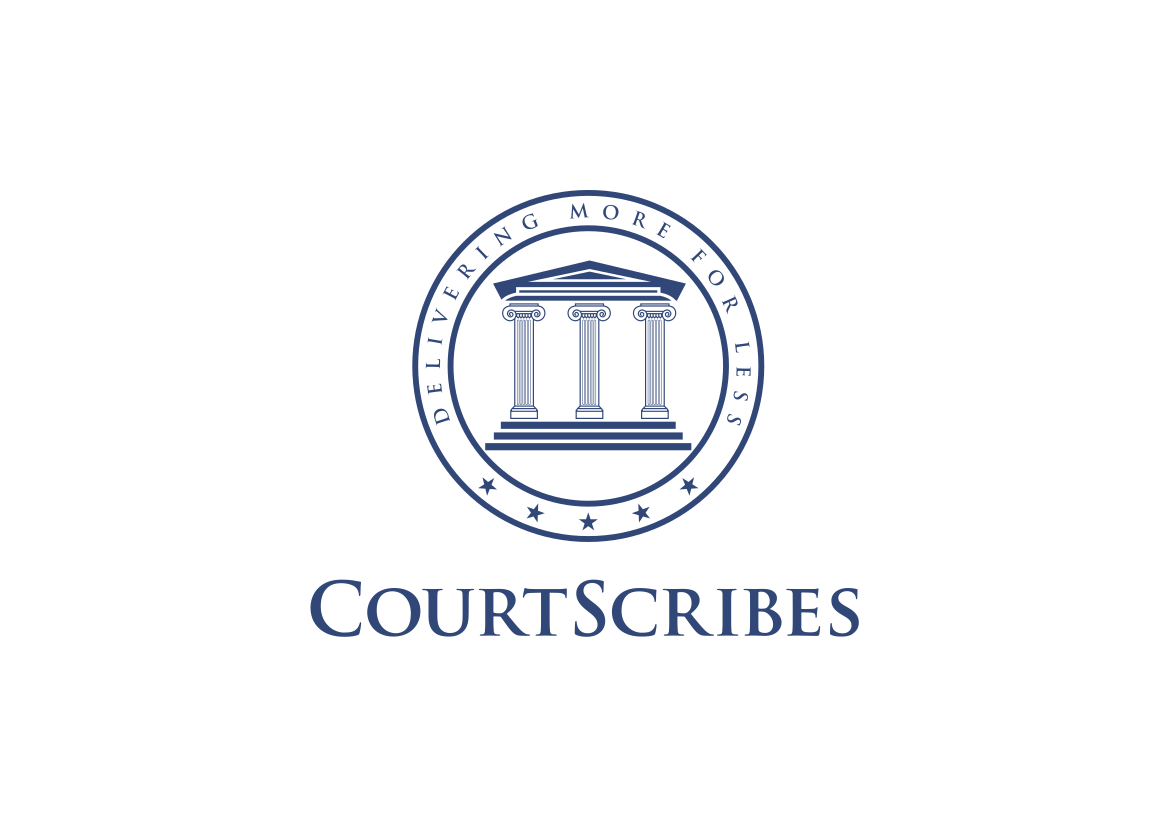 CREDIT CARD AUTHORIZATION LETTERPRINT AND COMPLETE THIS AUTHORIZATION AND RETURN
 I, ________________________________________________ (print name as it appears on card) authorize the use of my credit card described below for charges related to services provided by CourtScribes, Inc.Credit Card Type: 	_____ Visa     _____ Mastercard   ____ Discover  _____ AmEx
Credit Card Number: 		_____________________________________________________________
Expiration Date: 		_____________________________________________________________Card Identification Number:  	______   (CVV Code – 3 digit code located on the back of the credit card or 4 digit code on front right of credit card if Amex)Name of Card Holder:		_____________________________________________________________Signature*:			_____________________________________________________________Date:				_____________________________________________________________Billing Address:                           _____________________________________________________________				_____________________________________________________________* I understand that the amount charged to my credit card will be reflected on my credit card statement within 7 days of authorization.  The amount charged is based on services requested by me.    
Return the completed and signed form to the following:info@courtscribes.comor 259 Hawthorne Groves Blvd., Suite #101, Orlando, FL  32835